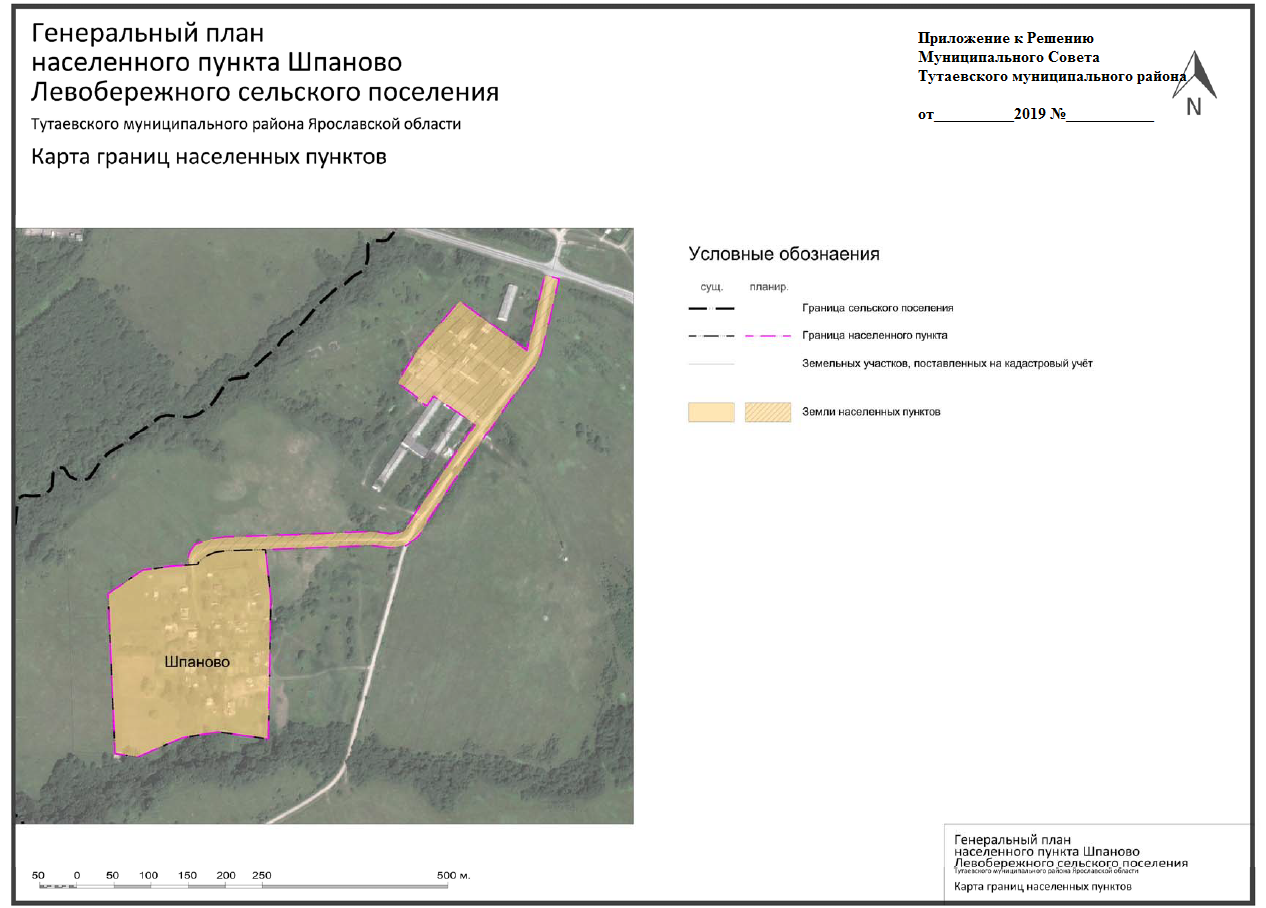 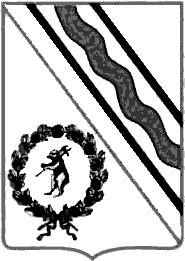 Муниципальный СоветТутаевского муниципального районаРЕШЕНИЕот 29.08.2019 № 61-гг. Тутаевпринято на заседанииМуниципального СоветаТутаевского муниципального района______________________________________Об утверждении изменений  в Генеральный план  Левобережного  сельского  поселения в части населенного пункта д. ШпановоВ соответствии со статьей 24 Градостроительного кодекса Российской Федерации, Муниципальный Совет Тутаевского муниципального районаРЕШИЛ:         1.Утвердить прилагаемые изменения  в Генеральный план Левобережного сельского поселения в части населенного пункта д. Шпаново (приложение1).         2.Разместить Генеральный план Левобережного сельского поселения  в Федеральной государственной информационной системе территориального планирования с изменениями, утвержденными  настоящим решением.3.Контроль за исполнением настоящего решения возложить на постоянную  комиссии по экономической политике и вопросам местного самоуправления  (Кулаков П.Н.).4.Настоящее решение вступает в силу после его официального опубликования.Председатель Муниципального СоветаТутаевского муниципального района                                        М.А.Ванюшкин   Глава Тутаевского муниципального района                                                          Д.Р.Юнусов